ESCUELA NUESTRA SEÑORA DEL VALLE 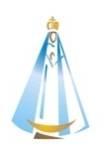 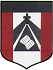 Queridos chicos y estimadas familias:  ¡Continúan mis felicitaciones por los trabajos realizados! ¡Gracias ! ¡Seguimos trabajando !  Los saludo con cariño   Miss Marian June 22nd, 23rd and 24th                     4th grade                  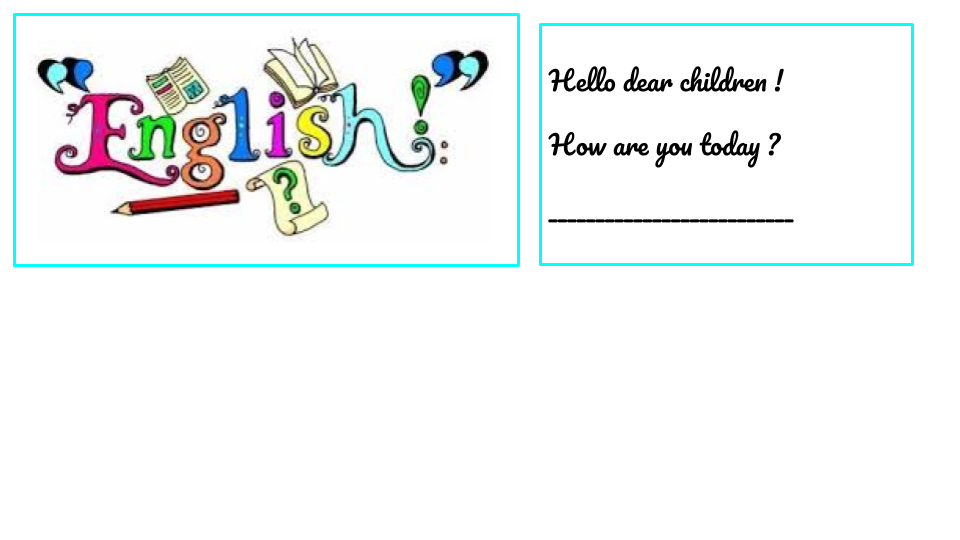 We are in Winter ! 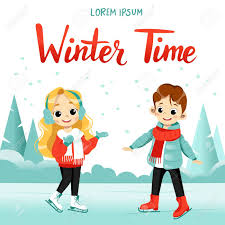 Animals: Play http://users.skynet.be/providence/vocabulaire/anglais/zoo/zoo1.htmWatch https://www.loom.com/share/d0c910ffc98c48b68dc42c46b9fd90f3Watch https://docs.google.com/presentation/d/1CNROFKt00ySaN3ggDrsohNWPTvMC--NWsO2jH-HV1zg/edit?usp=sharingPupil’s book pages 19 and 20 / Activity book pages 15 and 16 Now check your answers https://docs.google.com/presentation/d/1fw3fcZ1rgwzYpEu_nrfvc0MPcFQGgbBly2vBx5AVV6g/edit?usp=sharingActions 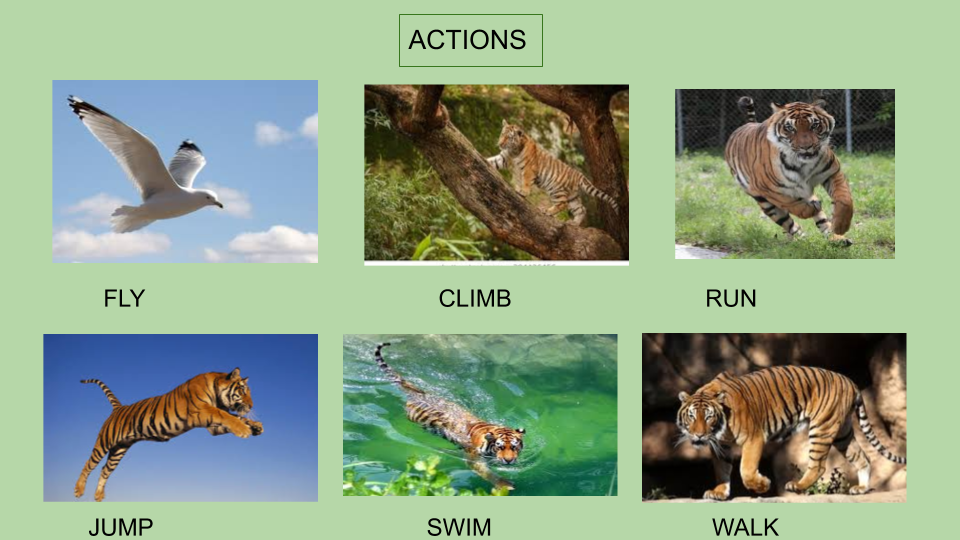 What can they do ? 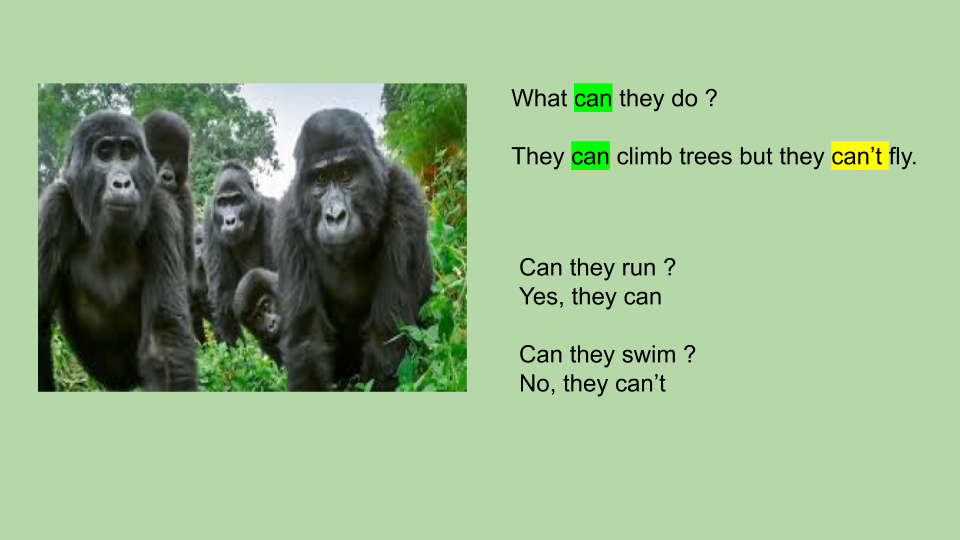 Complete the paragraph  using 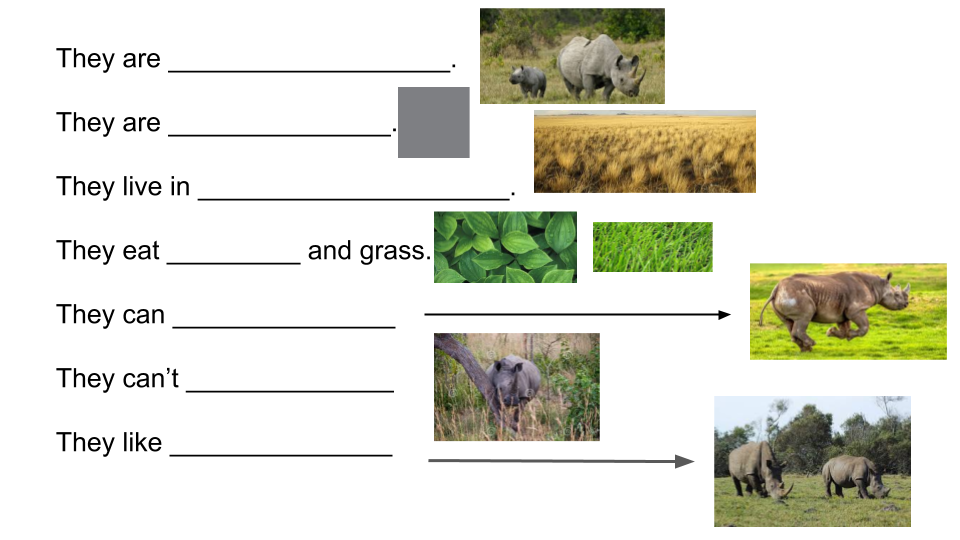 Read the sentences and write 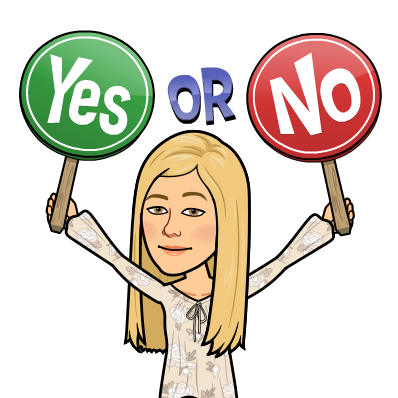 Polar bears are black. _______________Panda bears eat leaves. _____________Kangaroos can jump . ______________Eagles can swim. _______________Hippos live in rivers. ___________Koalas like sleeping. ___________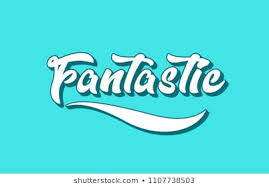 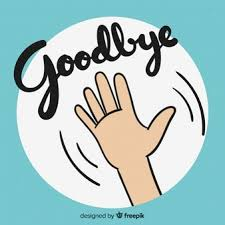 eating  /  grey  /  climb  /  rhinos  /  grasslands  /  run  /  leaves  / 